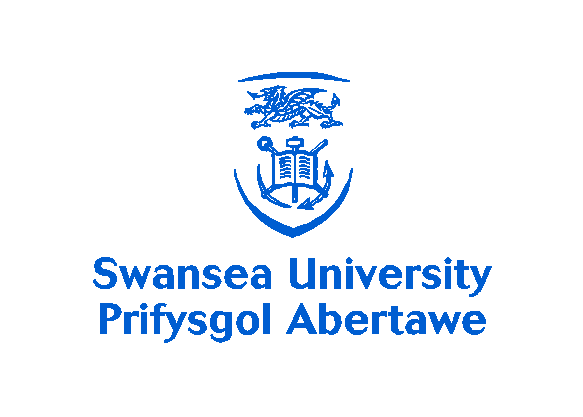 Consent Formfor using creative work produced in the context of the creative methods for the website of the project:‘Coronavirus vulnerabilities and information dynamics research and modelling.’Researchers: Prof Sergei Shubin, Prof Louise Condon, Dr Diana BeljaarsI give permission for (the copy of) the creative work of …………………………………………………………………………………………………………………………………………………………………………………....	to be used on the project website and project’s publications.Name (printed)	Date	Signature